Январь                                                                                                  №1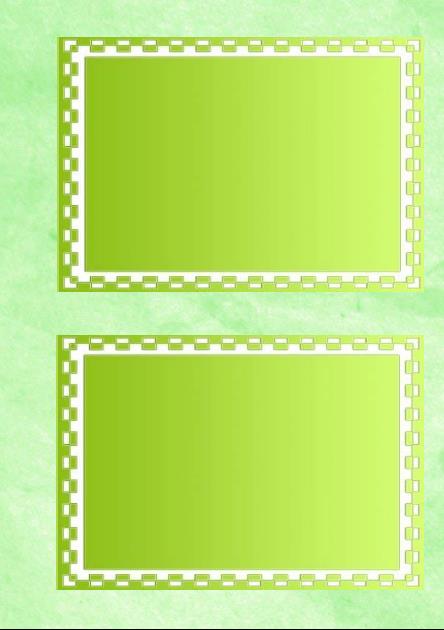 Наблюдение за снегиремЦели:– расширять представления о зимующих птицах;– развивать умение анализировать, сравнивать, делать выводы.Ход наблюдения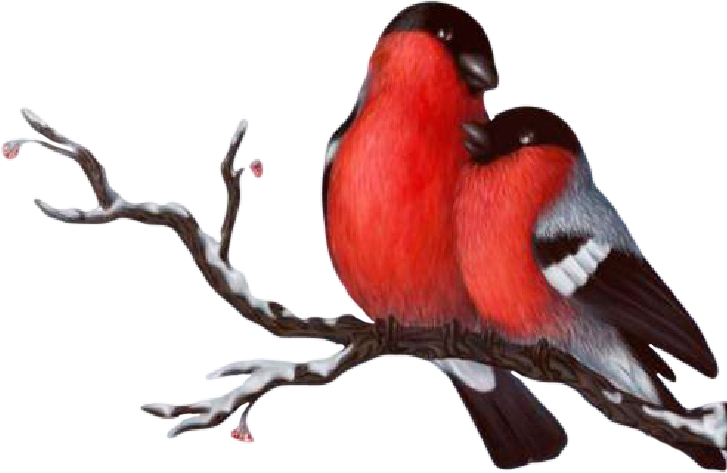 Стынут лапы на морозеУ сосны и ели.Что за чудо —На березе яблоки поспели!Подойду поближе к ней,И глазам не верится —Стайка алых снегирейОблепила деревце!Воспитатель задает детям вопросы.♦Какого цвета грудка у снегиря? (Ярко-красного.)♦А у самочки? (Темно-серого.)♦Где живут снегири летом, весной, осенью? (В тени густых лесов.)♦Когда прилетают к нам снегири? (С наступлением первых заморозков.)♦Когда появляются птенцы у снегирей? (В мае.)♦На что похож свист снегиря? (На звук флейты — нежный, грустный.)♦Какие птицы не боятся зимы? (Клест, снегирь, синица воробей, свиристель.)♦Чем отличается клест от снегиря? (Оперением: ярко-вишневый — у клеста, желто-зеленый — у самочки, у снегиря — ярко-красная грудка, у самочки — темно-серая. Клест питается семенами еловых и сосновых шишек; снегири — семенами растений, ягодами рябины, боярышника, шиповника.)Исследовательская деятельностьРассмотреть следы птиц, сравнить их со следами вороны. Ответить, чем отличаются птицы от зверей?Трудовая деятельностьУборка участка от снега, защита корней деревьев от мороза.Цель: воспитывать трудолюбие. Январь                                                                                                  №2Наблюдение за метельюЦель:– дать представление о движении снега в ветреную погоду.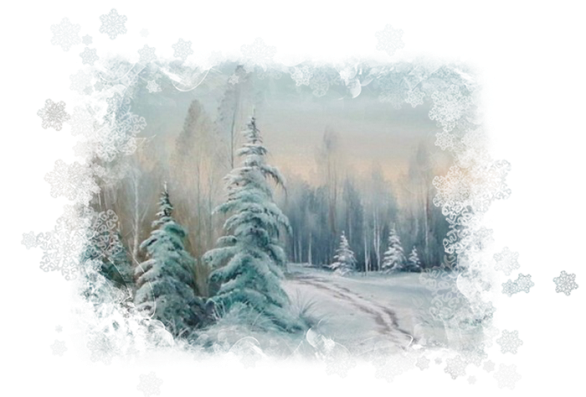 Ход наблюденияВоспитатель задает детям вопросы.Гуляю в поле,Летаю на воле,Кручу, бурчу,Знать никого не хочу.Вдоль снега пробегаю,Сугробы наметаю. (Метель.)♦ Как вы думаете, что такое метель? (Перемещение снега под воздействием сильного ветра с одного места на другое.)♦ Посмотрите внимательно, что происходит со снегом? (Снег перемещается по направлению ветра.)♦ Почему во время метели появляются сугробы? (Снег перемещается с одного места на другое и задерживается там, где есть препятствие, поэтому образуются сугробы.)♦ Как вы думаете, метель это хорошо или плохо? (Оголяются корни деревьев — могут замерзнуть, сдувается снег с полей и грядок, появляются непроходимые сугробы, нельзя идти гулять.)Кто это, воя, без крыльев летаетИ без метелки следы заметает?Лепит сугробы из снежного теста, -Передвигая их с места на место. (Метель.)Исследовательская деятельностьНа следующий день после метели укрыть снегом почву на грядках, корни у деревьев, так как сильный ветер все изменил: сугробы перенес на другое место; там, где ненужно, оголил землю.Трудовая деятельностьИзготовление вертушек для наблюдения за ветром.Цель: воспитывать умение работать сообща, творчески.Январь                                                                                                  №3Наблюдение за следами птиц на снегуЦели:– продолжать расширять представления об особенностях внешнего вида пауков, их жизни;  – формировать интерес к окружающему миру.Ход наблюденияКто прошелся по дорожке и оставил здесь свой след?Это птичка-невеличка, а зовут ее ... (синичка).Предложить детям рассмотреть следы на снегу возле кормушки.♦ Как вы думаете, чьи это следы животных или птиц?♦ Что такое след? (Отпечаток, оставшийся на снегу.)♦ Почему на снегу остаются птичьи следы? (Под лапками от тяжести тела птицы ломаются лучики холодных снежинок.)Раздать детям карточки с нарисованными следами птиц. Предложить определить, каким птицам принадлежат следы на рисунке, и найти подобные на снегу. ♦ Как вы думаете, что можно узнать о птице по ее следу? (Размер птицы; как она передвигалась, в каком направлении; делала ли остановки.) Исследовательская деятельностьПредложить утрамбовать на небольшом участке снег и зарисовать палочкой увиденные следы птиц.Трудовая деятельностьСбор снега для постройки снежного городка.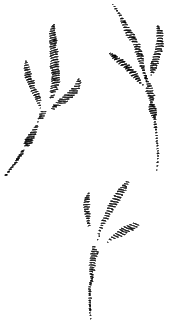 Цель: формировать умение трудиться в коллективе.Январь                                                                                                  №4Наблюдение за легковым транспортомЦель:– закреплять знания об автомобилях, уметь различать их по назначению.Ход наблюденияВоспитатель задает детям вопросы.♦ Назовите автомобили, которые вы видите на проезжей части.♦ На какие группы можно поделить весь транспорт? (Легковой, грузовой, общественный, специальный.)♦ Почему по-разному называются те или иные группы автомобилей?♦ Как автомобили влияют на окружающую среду? (Загрязняют выхлопными газами, пятнами бензина на асфальте.)♦ Чем полезен транспорт? (Быстро доставят людей в любую часть города.)♦ Чем вреден транспорт? (Сигналят по утру, мешают спать, выделяют выхлопные газы.)♦ Какие машины больше шумят и больше загрязняют атмосферу? (Грузовые.)♦ Каких автомашин больше в нашем городе? Почему?Трудовая деятельностьКоллективный труд на участке по уборке территории.Цель: учить сочетать силу и быстроту. 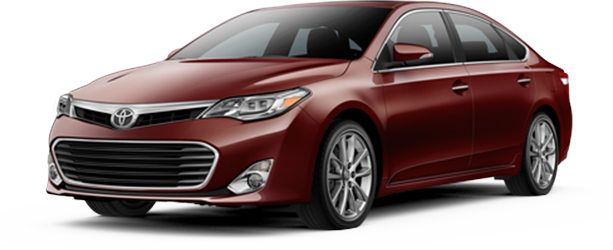 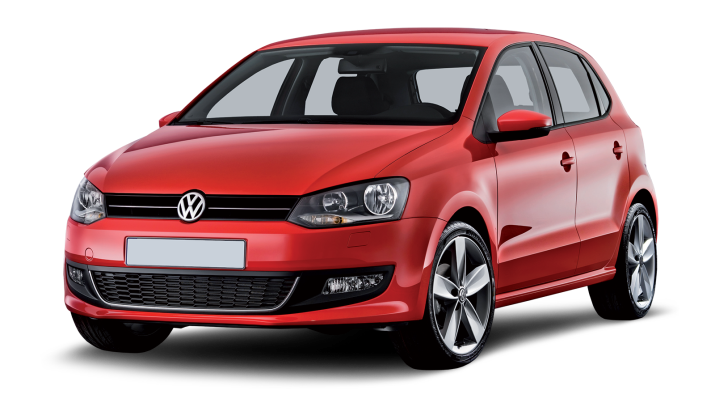 Январь                                                                                                  №5Наблюдение за сменой дня и ночиЦель:– дать представление о том, как происходит смена дня и ночи.Ход наблюденияКак вы думаете, почему происходит смена дня и ночи?  Солнце дает Земле свет и днем и ночью. Земля волчком вращается в пространстве с большой скоростью. Один оборот происходит за 24 часа. В ходе вращения на той стороне, которая не обращена к Солнцу, — ночь, на другой — день.Воспитатель задает детям вопросы.♦ Куда исчезают звезды? (Звезды и днем остаются на небе, только мы их не видим, потому что солнечный свет гораздо ярче, чем свет звезд.)♦ Почему заходит солнце? (Земля вращается вокруг Солнца, и создается впечатление, что оно восходит на востоке и садится на западе.) Исследовательская деятельностьЛучи света всегда распространяются по прямой линии, и если на их пути попадается какой-нибудь предмет, то он отбрасывает темную тень.Провести наблюдение — утром, в полдень, вечером. (В полдень солнце стоит прямо над головой, тень очень короткая; рано поутру и вечером солнце на небе опускается, тени становятся длинными.)Трудовая деятельностьУборка участка после снегопада; вывоз лишнего снега с участка на огород.Цель: прививать трудолюбие, умение работать дружно.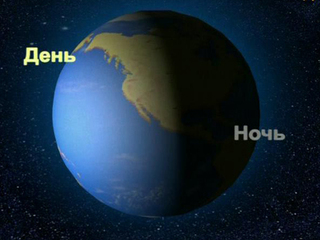 Январь                                                                                                  №6Наблюдение за деревьями и кустарникамиЦель:– расширять и углублять знания о растениях.Ход наблюденияПосле снегопадов освободить кустарники и деревья от тяжелого снега. Уделить внимание бережному отношению к деревьям, кустарникам. Почему нельзя бегать около кустарника, играть около деревьев? Побеседовать с детьми о деревьях: почему они не растут зимой, как зимуют почки, нужна ли зима для наших деревьев, почему береза не растет в тропическом лесу? В морозную погоду послушать потрескивание деревьев и скрип под ногами, рассмотреть деревья в зимнем уборе. Почему не замерзают деревья зимой? (Пробковый слой, снежное одеяло, покой, нет сокодвижения.)Воспитатель задает детям вопросы.♦ Чем деревья отличаются от кустарников?♦ Как называют деревья, которые сбрасывают листья?♦ Какую пользу приносят деревья и кустарники?Исследовательская деятельностьРаскопать глубокий снег там, где росла трава. Под снежным покровом можно увидеть маленькие зеленые растения с прижатыми к земле слабенькими листьями. Подвести детей к выводу, что снег защищает почву, не давая ей охлаждаться.Трудовая деятельность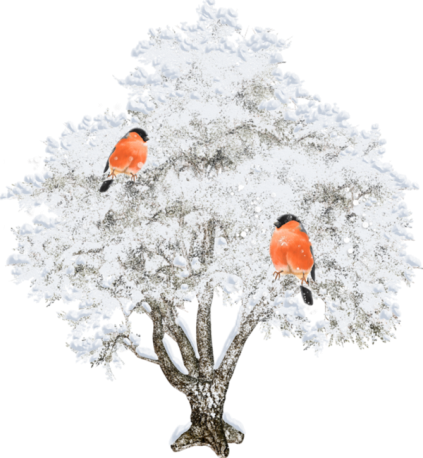 Сгребание снега к деревьям.Цель: воспитывать гуманно-деятельное отношение к деревьям.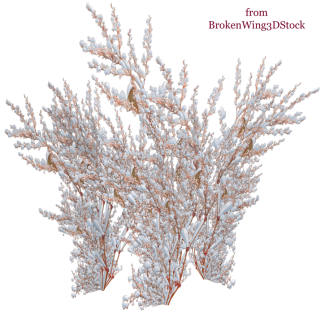 . Январь                                                                                                  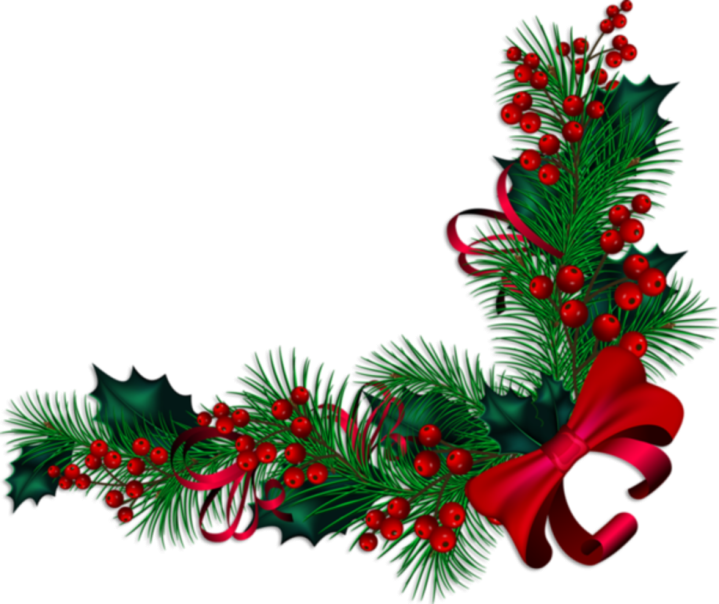 №1. Наблюдение за снегирем№2. Наблюдение за метелью№3. Наблюдение за следами птиц на снегу№4. Наблюдение за легковым транспортом№5. Наблюдение за сменой дня и ночи№6. Наблюдение за деревьями и кустарниками